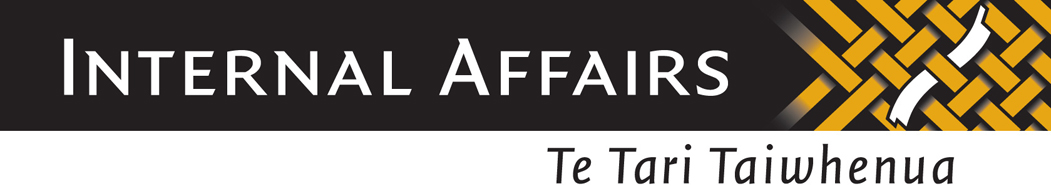 Non-bank non-deposit taking lending (NBNDTL)The overall risk assessment rating for non-bank non-deposit taking lending is LOW.The features identified in the table of this guide will help you conduct a risk assessment about your business relating to money laundering and financing of terrorism. The table will help you create policies and procedures which accurately reflect how money launderers could use your business. We encourage you to think about ways to spot transactions that may signal potential money laundering. For example methods that identify unusual deposits, unusual payments or unusual movements of funds.The table does not cover every way a money launderer may use your business. It reflects ways that money launderers have acted in the past. We encourage you to think about other situations that may apply to your specific business.Transactions or activities listed in the table may not necessarily signal money laundering if they are consistent with a customer’s legitimate business. Based on knowledge of your own business you should decide what risk particular customers or transactions pose and how you can lessen that risk.HIGHER RISK FACTORSLOWER RISK FACTORSThe nature, size, and complexity of the business Scope of lending transactionLoan agreements with friends or family;The nature, size, and complexity of the business Scope of lending transactionPre-existing collateral, such as a foreign bank balance, a cash deposit or a sum of cash, used as security for the loan; (the security may be assets acquired directly or indirectly from crime)The nature, size, and complexity of the business Scope of lending transactionLoan advances sent offshore;The nature, size, and complexity of the business Provision of funds for loansSource of funds for lending unclear; lack of or low due diligence conducted on investors;The nature, size, and complexity of the business Provision of funds for loansForeign offshore corporations used as the third party lender;The nature, size, and complexity of the business Provision of funds for loansNon-profit organisations providing financial services and loans;The nature, size, and complexity of the business Lending limitsNo, or high, loan limits;Low loan limits;The nature, size, and complexity of the business Repayment arrangementsUncharacteristic transactions which are not in keeping with a customer’s known activities. For example, changes in the loan arrangements such as speeding up  an agreed repayment schedule, either by lump sum repayments, or early termination without commercial rationale;The nature, size, and complexity of the business Repayment arrangementsLoan repayments made in cash;The nature, size, and complexity of the business Repayment arrangementsSource of funds for large cash payments unclear;The nature, size, and complexity of the business Repayment arrangementsRepayment not from the customer’s country; The nature, size, and complexity of the business Repayment arrangementsRepayment through a third party;Customers dealt withCustomers dealt withInternational customer base;Domestic customer base;Customers dealt withCustomers dealt withCustomers based in, or conducting business in or through, a high-risk country, or a country with known levels of corruption, organised crime,  drug production or distribution;Methods by which lending services are delivered to customersMethods by which lending services are delivered to customersApplications accepted by non face-to-face methods, for example. on-line and phone applications ;Transactions carried out face-to-face;Methods by which lending services are delivered to customersMethods by which lending services are delivered to customersOnline peer-to-peer (p2p) lending, where individual lenders provide loans direct to individual borrowers without using  an institution;Methods by which lending services are delivered to customersMethods by which lending services are delivered to customersAgency channel (for example  using agents or brokers);Whole transaction carried out by one service provider;